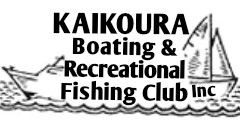 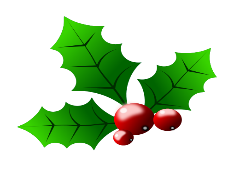 President’s Newsletter16/12/22Dear MembersJust a catch up with what has been happening for the year.It’s been a very busy year with lots of issues. I will just run through a few of these.First of all, the Pier ramp has had a large number of rocks removed by Underwater Solutions and from what we hear has been pretty successful, so it is a lot easier for members too use.Also, the Oaro ramp. We have had a lot of issues with getting it signed off by Ecan and the  Rūnanga, but all is in place now and just waiting for the contractors to come in the new year and do the maintenance required.Paua Re - opening.We have had a lot of meetings with the  Rūnanga and MPI during the last 12 months.  The Minister of Fisheries will hopefully be giving us a date before Christmas.But please note:It definitely will not be open over the Holiday period. We will keep you informed as we get information from MPI. It is great that many members put their submissions in, apparently there were 170 of these which is good as it gives you your chance to have your say direct to the Minister.Wakatu Quay Redevelopment. We are arranging talks with the council over the number of carparks that they are making available for the members cars and boat trailers, so that will be sorted hopefully in the new year.Please Remember:1.  Incoming boats have the right of way, there are many not adhering to this rule.2.  Please ensure your boat is sea ready before approaching the Slipway.3. This year you have all been given Boat Club stickers which should be displayed on the Driver’s side of the windscreen or the Boat. Thanks to Anton at Hunting & Fishing for providing the stickers.
If you have any issues - please write to the Club expressing them and they will be addressed at committee level.The committee wish all members a very Merry Christmas and New Year and good Boating.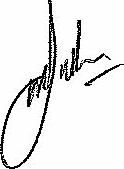 Marty SullivanClub President